Приложение 1к Приказу № 40- Ө УТВЕРЖДАЮПредседатель Республиканского Государственного учреждения «Государственная комиссия по сортоиспытанию сельскохозяйственных культур» ____________ Т. Ажгалиев                                                                                                                                                          «03» августа  2018 г.МЕТОДИКА ПРОВЕДЕНИЯ ИСПЫТАНИЙНА ОТЛИЧИМОСТЬ, ОДНОРОДНОСТЬ И СТАБИЛЬНОСТЬКАПУСТА БЕЛОКОЧАННАЯ, КРАСНОКОЧАННАЯ, САВОЙСКАЯ (Brassica oleracea L.)* Общие рекомендацииДанная методика применима ко всем сортам Brassica oleracea L., включая все гибриды между Brassica oleracea var. alba DC., Brassica oleracea var. sabauda DC. и Brassica oleracea var. rubra DC. Одновременно следует руководствоваться Приказом Министра сельского хозяйства Республики Казахстан от 2 июля 2015 года № 4-2/602. «Об утверждении Правил проведения сортоиспытания сельскохозяйственных растений».     II. Требуемый материал1. На весь цикл испытания необходим исходный образец семян массой 20 г или 5 тыс. семян для сортов размножаемых семенами; или 60 растений для сортов, размножаемых вегетативно.2. Семена должны соответствовать по посевным качествам семенам I класса ГОСТ. 3. Семена или растения не должны быть обработаны ядохимикатами, если на то нет разрешения или требования Госкомиссии. Если обработка имела место, то необходимо дать её подробное описание. 4. Растения должны быть визуально здоровыми, с высокой силой роста, не иметь повреждений вредителями и поражений болезнями. 5. Заявитель, высылающий семена или растения из другой страны, должен полностью соблюдать все таможенные правила. III. Проведение испытаний1. Полевые опыты проводят в одном месте, в условиях, обеспечивающих нормальное развитие культуры, в течение двух вегетационных периодов. Если в данном месте не могут быть определены какие-либо важные признаки сорта, то он может быть испытан в дополнительном месте. При необходимости испытание продолжают на третий год. 2. Размер делянок должен быть таким, чтобы при отборе растений или их частей для измерений не наносилось ущерба наблюдениям, которые продолжают до конца вегетационного периода.3. Как минимум каждое испытание должно включать в общем 40 растений, разделенных на два повторения. 4. Оцениваемый и похожий на него сорта высевают на смежных делянках. В опыте размещают и делянки эталонных сортов.IV. Методы и наблюдения1. Если не указано иное, все наблюдения проводят на 20 растениях или частях, взятых от 20 растений. 2. Анализ результатов проводят в соответствии с правилами для перекрестно-опыляемых сортов как указано в Общем введении по испытанию на отличимость, однородность и стабильность и составлению описаний.3. Однородность сорта определяют относительно фактической однородности общеизвестного сорта. Изменчивость сорта-кандидата не должна превышать изменчивости общеизвестного сорта в 1,6 раза.4. Для оценки однородности простых гибридов и самоопыляемых сортов (инбредные линии) используют популяционный стандарт 1% при доверительной вероятности 95%, что соответствует 2 нетипичным растениям из 40 растений. 5. Оценка однородности гибридных сортов зависит от типа гибрида, и проводят её в соответствии с рекомендациями для гибридных сортов в Общем введении по испытанию на отличимость, однородность и стабильность и составлению описаний.V. Группирование сортовИспытываемый сорт и похожие сорта реферативной коллекции должны быть разбиты на группы для облегчения оценки на отличимость. Для группировки используют такие признаки, которые, исходя из практического опыта, не варьируют или варьируют незначительно в пределах сорта, и их варьирование в пределах коллекции распределено равномерно. Рекомендуется использовать следующие признаки:1) внешний лист: окраска (с восковым налетом) (признак 11);2) кочан: форма продольного сечения (признак 17);3) кочан: диаметр (признак 20);4) кочан: плотность (признак 30);5) время уборочной спелости (признак 33).VI. Признаки и обозначенияПризнаки, используемые для оценки отличимости, однородности и стабильности, и степени их выраженности, приведены в таблице VII. Отметка (*) указывает на то, что данный признак следует отмечать каждый вегетационный период для оценки всех сортов и всегда включать в описание сорта за исключением случаев, когда степень выраженности предыдущего признака указывает на его отсутствие, или когда условия окружающей среды делают это невозможным. Отметка (+) означает, что описание признака сопровождают в методике дополнительными объяснениями и (или) иллюстрациями. По каждому признаку указан порядок его учета:MG:	однократное измерение группы растений или частей растений;MS:	измерение определенного количества отдельных растений или частей растений;VG:	визуальная однократная оценка группы растений или частей растений;VS:	визуальная оценка определенного количества отдельных растений или частей растений.Значениям выраженности признака присвоены индексы (1 - 9) для электронной обработки результатов. По большинству значений выраженности признаков указаны эталонные сорта.QL – качественный признак;QN – количественный признак;PQ – псевдокачественный признак.Если признак не ограничивается одним подвидом, у сортов-эталонов всегда указан подвид, к которому они относятся (W – белокочанная; R – краснокочанная; S – савойская).VII. Таблица признаковVIII. Объяснения и методы проведения учетовК 6. Внешний лист: форма пластинкиК 10. Только савойская: Внешний лист: гофрированностьГофрированность это волнистость ткани листовой пластинки между вторичными жилками.К 11 и 25. Внешний лист: окраска (с восковым налетом); Кочан: окраска кроющих листьев	Степени выраженности с 1 по 4 применимы только к белокочанной и савойской капусте, 5 (фиолетовые) - только для сортов краснокочанной капусты.К 17. Кочан: форма продольного сеченияК 18. Кочан: форма основания в продольном сеченииК 22. Кочан: покрытостьК 30. Кочан: плотностьК 31. Кочан: внутренняя структураК 32. Кочан: длина внутренней кочерыги (относительно длины кочана)К 35. Мужская стерильность	Проверяют наличие пыльцы на тычинках:	а) если пыльца имеется, мужская стерильность отсутствует;	б) если пыльцы нет, мужская стерильность имеется.К 36. Усойчивость к расе 1 Fusarium oxysporum f. sp. conglutinans	Проводят в условиях контролируемого заражения.РГУ «Государственная комиссия                               по сортоиспытанию                        сельскохозяйственных культур» МСХ РК                               АНКЕТА СОРТА1. Культура     Капуста белокочанная, краснокочанная             (Brassica oleracea L.)                                                савойская                                         (русское название)                              (латинское название)2. Заявитель ___________________________________________________________________                                      (имя и адрес) _____________________________________________________________________________________________________________________________________________________________________________________________________________________________________________3. Предлагаемое название сорта _____________________________________  Селекционный номер ______________________________________________4. Сведения о происхождении, особенности поддержания и размножения            сорта             ___________________________________________________________________ ___________________________________________________________________ ___________________________________________________________________ 5 . Метод селекции с указанием исходных (родительских) форм              ________________________________________________________________________________________________________________________________________6. Образ жизни ________________________________7 . Цикл развития ______________________________8. Признаки сорта (цифры в скобках соответствуют  номеру  признака UPOV      в  таблице признаков).  Отметьте в квадратных скобках степень      выраженности признака.10. Похожие сорта и отличия от этих сортовНазвание похожего сорта ______________________________11. Дополнительная информация11.1 Устойчивость к болезням и вредителям                                   ___________________________________________________________________________________________________________________________________________________________________________________________________________________________________________________ 11.2 Особые условия для испытания сорта    ______________________________________________________________________________    ______________________________________________________________________________11.3 Другая информация    ______________________________________________________________________________    ______________________________________________________________________________Дата «____» ______________20____гПодпись ______________________М.П.NN UPOVNN UPOVПризнакПризнакПорядок учётаИндексСтепень выраженности1.1(*)QN1.1(*)QNТолько белокочанная: Растение: высотаТолько белокочанная: Растение: высотаVG1очень низкое1.1(*)QN1.1(*)QNТолько белокочанная: Растение: высотаТолько белокочанная: Растение: высотаVG3низкое1.1(*)QN1.1(*)QNТолько белокочанная: Растение: высотаТолько белокочанная: Растение: высотаVG5средней высоты1.1(*)QN1.1(*)QNТолько белокочанная: Растение: высотаТолько белокочанная: Растение: высотаVG7высокое1.1(*)QN1.1(*)QNТолько белокочанная: Растение: высотаТолько белокочанная: Растение: высотаVG9очень высокое1.1(*)QN1.1(*)QNТолько белокочанная: Растение: высотаТолько белокочанная: Растение: высотаVG1.2(*)QN1.2(*)QNТолько краснокочанная: Растение: высотаТолько краснокочанная: Растение: высотаVG1очень низкое1.2(*)QN1.2(*)QNТолько краснокочанная: Растение: высотаТолько краснокочанная: Растение: высотаVG3низкое1.2(*)QN1.2(*)QNТолько краснокочанная: Растение: высотаТолько краснокочанная: Растение: высотаVG5средней высоты1.2(*)QN1.2(*)QNТолько краснокочанная: Растение: высотаТолько краснокочанная: Растение: высотаVG7высокое1.2(*)QN1.2(*)QNТолько краснокочанная: Растение: высотаТолько краснокочанная: Растение: высотаVG9очень высокое1.2(*)QN1.2(*)QNТолько краснокочанная: Растение: высотаТолько краснокочанная: Растение: высотаVG1.3(*)QN1.3(*)QNТолько савойская: Растение: высотаТолько савойская: Растение: высотаVG1очень низкое1.3(*)QN1.3(*)QNТолько савойская: Растение: высотаТолько савойская: Растение: высотаVG3низкое1.3(*)QN1.3(*)QNТолько савойская: Растение: высотаТолько савойская: Растение: высотаVG5средней высоты1.3(*)QN1.3(*)QNТолько савойская: Растение: высотаТолько савойская: Растение: высотаVG7высокое1.3(*)QN1.3(*)QNТолько савойская: Растение: высотаТолько савойская: Растение: высотаVG9очень высокое1.3(*)QN1.3(*)QNТолько савойская: Растение: высотаТолько савойская: Растение: высотаVG2.1QN2.1QNТолько белокочанная: Растение: максимальный диаметр (включая внешние листья)Только белокочанная: Растение: максимальный диаметр (включая внешние листья)VG3маленький2.1QN2.1QNТолько белокочанная: Растение: максимальный диаметр (включая внешние листья)Только белокочанная: Растение: максимальный диаметр (включая внешние листья)VG5среднего диаметра2.1QN2.1QNТолько белокочанная: Растение: максимальный диаметр (включая внешние листья)Только белокочанная: Растение: максимальный диаметр (включая внешние листья)VG7большой2.1QN2.1QNТолько белокочанная: Растение: максимальный диаметр (включая внешние листья)Только белокочанная: Растение: максимальный диаметр (включая внешние листья)VG2.2QN2.2QNТолько краснокочанная: Растение: максимальный диаметр (как для 2.1)Только краснокочанная: Растение: максимальный диаметр (как для 2.1)VG3маленький2.2QN2.2QNТолько краснокочанная: Растение: максимальный диаметр (как для 2.1)Только краснокочанная: Растение: максимальный диаметр (как для 2.1)VG5среднего диаметра2.2QN2.2QNТолько краснокочанная: Растение: максимальный диаметр (как для 2.1)Только краснокочанная: Растение: максимальный диаметр (как для 2.1)VG7большой2.2QN2.2QNТолько краснокочанная: Растение: максимальный диаметр (как для 2.1)Только краснокочанная: Растение: максимальный диаметр (как для 2.1)VG2.3QN2.3QNТолько савойская: Растение: максимальный диаметр (как для 2.1)Только савойская: Растение: максимальный диаметр (как для 2.1)VG3маленький2.3QN2.3QNТолько савойская: Растение: максимальный диаметр (как для 2.1)Только савойская: Растение: максимальный диаметр (как для 2.1)VG5среднего диаметра2.3QN2.3QNТолько савойская: Растение: максимальный диаметр (как для 2.1)Только савойская: Растение: максимальный диаметр (как для 2.1)VG7большой3.QN3.QNРастение: длина наружной кочерыгиРастение: длина наружной кочерыгиVG3короткая3.QN3.QNРастение: длина наружной кочерыгиРастение: длина наружной кочерыгиVG5средней длины3.QN3.QNРастение: длина наружной кочерыгиРастение: длина наружной кочерыгиVG7длинная3.QN3.QNРастение: длина наружной кочерыгиРастение: длина наружной кочерыгиVG4.(*)QN4.(*)QNРастение: положение внешних листьевРастение: положение внешних листьевVG1направленные вверх4.(*)QN4.(*)QNРастение: положение внешних листьевРастение: положение внешних листьевVG3приподнятые4.(*)QN4.(*)QNРастение: положение внешних листьевРастение: положение внешних листьевVG5горизонтальные4.(*)QN4.(*)QNРастение: положение внешних листьевРастение: положение внешних листьевVG5.1(*)QN5.1(*)QNТолько белокочанная: Внешние листья: размерТолько белокочанная: Внешние листья: размерVG3мелкие5.1(*)QN5.1(*)QNТолько белокочанная: Внешние листья: размерТолько белокочанная: Внешние листья: размерVG5среднего размера5.1(*)QN5.1(*)QNТолько белокочанная: Внешние листья: размерТолько белокочанная: Внешние листья: размерVG7крупные5.1(*)QN5.1(*)QNТолько белокочанная: Внешние листья: размерТолько белокочанная: Внешние листья: размерVG5.2(*)QN5.2(*)QNТолько краснокочанная: Внешние листья: размерТолько краснокочанная: Внешние листья: размерVG3мелкие5.2(*)QN5.2(*)QNТолько краснокочанная: Внешние листья: размерТолько краснокочанная: Внешние листья: размерVG5среднего размера5.2(*)QN5.2(*)QNТолько краснокочанная: Внешние листья: размерТолько краснокочанная: Внешние листья: размерVG7крупные5.2(*)QN5.2(*)QNТолько краснокочанная: Внешние листья: размерТолько краснокочанная: Внешние листья: размерVG5.3(*)QN5.3(*)QNТолько савойская: Внешние листья: размерТолько савойская: Внешние листья: размерVG3мелкие5.3(*)QN5.3(*)QNТолько савойская: Внешние листья: размерТолько савойская: Внешние листья: размерVG5среднего размера5.3(*)QN5.3(*)QNТолько савойская: Внешние листья: размерТолько савойская: Внешние листья: размерVG7крупные5.3(*)QN5.3(*)QNТолько савойская: Внешние листья: размерТолько савойская: Внешние листья: размерVG6.(+)PQ6.(+)PQВнешний лист: форма пластинкиВнешний лист: форма пластинкиVG1эллиптическая6.(+)PQ6.(+)PQВнешний лист: форма пластинкиВнешний лист: форма пластинкиVG2широкояйцевидная6.(+)PQ6.(+)PQВнешний лист: форма пластинкиВнешний лист: форма пластинкиVG3округлая6.(+)PQ6.(+)PQВнешний лист: форма пластинкиВнешний лист: форма пластинкиVG4поперечно-широкоэллиптическая6.(+)PQ6.(+)PQВнешний лист: форма пластинкиВнешний лист: форма пластинкиVG5обратнояйцевидная6.(+)PQ6.(+)PQВнешний лист: форма пластинкиВнешний лист: форма пластинкиVG7.QN7.QNВнешний лист: профиль верхней стороны пластинкиВнешний лист: профиль верхней стороны пластинкиVG1вогнутый7.QN7.QNВнешний лист: профиль верхней стороны пластинкиВнешний лист: профиль верхней стороны пластинкиVG2плоский7.QN7.QNВнешний лист: профиль верхней стороны пластинкиВнешний лист: профиль верхней стороны пластинкиVG3выпуклый7.QN7.QNВнешний лист: профиль верхней стороны пластинкиВнешний лист: профиль верхней стороны пластинкиVG8.1(*)QN8.1(*)QNТолько белокочанная и краснокочанная: Внешний лист: степень пузырчатостиТолько белокочанная и краснокочанная: Внешний лист: степень пузырчатостиVG1отсутствует или очень слабая8.1(*)QN8.1(*)QNТолько белокочанная и краснокочанная: Внешний лист: степень пузырчатостиТолько белокочанная и краснокочанная: Внешний лист: степень пузырчатостиVG2средняя8.1(*)QN8.1(*)QNТолько белокочанная и краснокочанная: Внешний лист: степень пузырчатостиТолько белокочанная и краснокочанная: Внешний лист: степень пузырчатостиVG3сильная8.1(*)QN8.1(*)QNТолько белокочанная и краснокочанная: Внешний лист: степень пузырчатостиТолько белокочанная и краснокочанная: Внешний лист: степень пузырчатостиVG8.2(*)QN8.2(*)QNТолько савойская: Внешний лист: степень пузырчатостиТолько савойская: Внешний лист: степень пузырчатостиVG1отсутствует или очень слабая8.2(*)QN8.2(*)QNТолько савойская: Внешний лист: степень пузырчатостиТолько савойская: Внешний лист: степень пузырчатостиVG3слабая8.2(*)QN8.2(*)QNТолько савойская: Внешний лист: степень пузырчатостиТолько савойская: Внешний лист: степень пузырчатостиVG5средняя8.2(*)QN8.2(*)QNТолько савойская: Внешний лист: степень пузырчатостиТолько савойская: Внешний лист: степень пузырчатостиVG7сильная9очень сильная9.1(*)QN9.1(*)QNТолько белокочанная краснокочанная: Внешние листья: размер пузырейТолько белокочанная краснокочанная: Внешние листья: размер пузырейVG3маленькие9.1(*)QN9.1(*)QNТолько белокочанная краснокочанная: Внешние листья: размер пузырейТолько белокочанная краснокочанная: Внешние листья: размер пузырейVG5среднего размера9.1(*)QN9.1(*)QNТолько белокочанная краснокочанная: Внешние листья: размер пузырейТолько белокочанная краснокочанная: Внешние листья: размер пузырейVG7большие9.1(*)QN9.1(*)QNТолько белокочанная краснокочанная: Внешние листья: размер пузырейТолько белокочанная краснокочанная: Внешние листья: размер пузырейVG9.2(*)QN9.2(*)QNТолько савойская: Внешние листья: размер пузырейТолько савойская: Внешние листья: размер пузырейVG3маленькие9.2(*)QN9.2(*)QNТолько савойская: Внешние листья: размер пузырейТолько савойская: Внешние листья: размер пузырейVG5среднего размера9.2(*)QN9.2(*)QNТолько савойская: Внешние листья: размер пузырейТолько савойская: Внешние листья: размер пузырейVG7большие9.2(*)QN9.2(*)QNТолько савойская: Внешние листья: размер пузырейТолько савойская: Внешние листья: размер пузырейVG10.(*)(+)QN10.(*)(+)QNТолько савойская: Внешние листья: гофрированностьТолько савойская: Внешние листья: гофрированностьVG3слабая10.(*)(+)QN10.(*)(+)QNТолько савойская: Внешние листья: гофрированностьТолько савойская: Внешние листья: гофрированностьVG5средняя10.(*)(+)QN10.(*)(+)QNТолько савойская: Внешние листья: гофрированностьТолько савойская: Внешние листья: гофрированностьVG7сильная10.(*)(+)QN10.(*)(+)QNТолько савойская: Внешние листья: гофрированностьТолько савойская: Внешние листья: гофрированностьVG11.(*)(+)PQ11.(*)(+)PQВнешний лист: окраска (с восковым налетом)Внешний лист: окраска (с восковым налетом)VG1желто-зеленый11.(*)(+)PQ11.(*)(+)PQВнешний лист: окраска (с восковым налетом)Внешний лист: окраска (с восковым налетом)VG2зеленый11.(*)(+)PQ11.(*)(+)PQВнешний лист: окраска (с восковым налетом)Внешний лист: окраска (с восковым налетом)VG3серо-зеленый11.(*)(+)PQ11.(*)(+)PQВнешний лист: окраска (с восковым налетом)Внешний лист: окраска (с восковым налетом)VG4сине-зеленый11.(*)(+)PQ11.(*)(+)PQВнешний лист: окраска (с восковым налетом)Внешний лист: окраска (с восковым налетом)VG5фиолетовый11.(*)(+)PQ11.(*)(+)PQВнешний лист: окраска (с восковым налетом)Внешний лист: окраска (с восковым налетом)VG12.QN12.QNВнешний лист: интенсивность окраскиВнешний лист: интенсивность окраскиVG3светлая12.QN12.QNВнешний лист: интенсивность окраскиВнешний лист: интенсивность окраскиVG5средняя12.QN12.QNВнешний лист: интенсивность окраскиВнешний лист: интенсивность окраскиVG7темная12.QN12.QNВнешний лист: интенсивность окраскиВнешний лист: интенсивность окраскиVG13.QL13.QLТолько краснокочанная: Внешний лист: зеленая окраскаТолько краснокочанная: Внешний лист: зеленая окраскаVG1отсутствует13.QL13.QLТолько краснокочанная: Внешний лист: зеленая окраскаТолько краснокочанная: Внешний лист: зеленая окраскаVG9имеется13.QL13.QLТолько краснокочанная: Внешний лист: зеленая окраскаТолько краснокочанная: Внешний лист: зеленая окраскаVG14.QN14.QNВнешний лист: восковой налетВнешний лист: восковой налетVG1отсутствует или очень слабый14.QN14.QNВнешний лист: восковой налетВнешний лист: восковой налетVG3слабый14.QN14.QNВнешний лист: восковой налетВнешний лист: восковой налетVG5средний14.QN14.QNВнешний лист: восковой налетВнешний лист: восковой налетVG7сильный14.QN14.QNВнешний лист: восковой налетВнешний лист: восковой налетVG9очень сильный14.QN14.QNВнешний лист: восковой налетВнешний лист: восковой налетVG15.QN15.QNВнешний лист: волнистость краяВнешний лист: волнистость краяVG1отсутствует или очень слабая15.QN15.QNВнешний лист: волнистость краяВнешний лист: волнистость краяVG3слабая15.QN15.QNВнешний лист: волнистость краяВнешний лист: волнистость краяVG5средняя15.QN15.QNВнешний лист: волнистость краяВнешний лист: волнистость краяVG7сильная15.QN15.QNВнешний лист: волнистость краяВнешний лист: волнистость краяVG9очень сильная15.QN15.QNВнешний лист: волнистость краяВнешний лист: волнистость краяVG16.QL16.QLВнешний лист: изгиб краяВнешний лист: изгиб краяVG1отсутствует16.QL16.QLВнешний лист: изгиб краяВнешний лист: изгиб краяVG9имеется16.QL16.QLВнешний лист: изгиб краяВнешний лист: изгиб краяVG17.(*)(+)PQ17.(*)(+)PQКочан: форма продольного сеченияКочан: форма продольного сечения1плоское17.(*)(+)PQ17.(*)(+)PQКочан: форма продольного сеченияКочан: форма продольного сечения2округло-плоское17.(*)(+)PQ17.(*)(+)PQКочан: форма продольного сеченияКочан: форма продольного сечения3округлое17.(*)(+)PQ17.(*)(+)PQКочан: форма продольного сеченияКочан: форма продольного сечения4овальное17.(*)(+)PQ17.(*)(+)PQКочан: форма продольного сеченияКочан: форма продольного сечения5обратнояйцевидное17.(*)(+)PQ17.(*)(+)PQКочан: форма продольного сеченияКочан: форма продольного сечения6широкояйцевидное17.(*)(+)PQ17.(*)(+)PQКочан: форма продольного сеченияКочан: форма продольного сечения7конусовидное17.(*)(+)PQ17.(*)(+)PQКочан: форма продольного сеченияКочан: форма продольного сечения18.(+)PQ18.(+)PQКочан: форма основания в продольном сеченииКочан: форма основания в продольном сеченииVG1повышающееся18.(+)PQ18.(+)PQКочан: форма основания в продольном сеченииКочан: форма основания в продольном сеченииVG2ровное18.(+)PQ18.(+)PQКочан: форма основания в продольном сеченииКочан: форма основания в продольном сеченииVG3изогнутое18.(+)PQ18.(+)PQКочан: форма основания в продольном сеченииКочан: форма основания в продольном сеченииVG19.(*)QN19.(*)QNКочан: длинаКочан: длинаVG/MS3короткий19.(*)QN19.(*)QNКочан: длинаКочан: длинаVG/MS5средней длины19.(*)QN19.(*)QNКочан: длинаКочан: длинаVG/MS7длинный19.(*)QN19.(*)QNКочан: длинаКочан: длинаVG/MS20.(*)QN20.(*)QNКочан: диаметрКочан: диаметрVG/MS3маленький20.(*)QN20.(*)QNКочан: диаметрКочан: диаметрVG/MS5среднего диаметра20.(*)QN20.(*)QNКочан: диаметрКочан: диаметрVG/MS7большой20.(*)QN20.(*)QNКочан: диаметрКочан: диаметрVG/MS21.QN21.QNКочан: положение максимального диаметра Кочан: положение максимального диаметра VG1ближе к вершине21.QN21.QNКочан: положение максимального диаметра Кочан: положение максимального диаметра VG2в середине21.QN21.QNКочан: положение максимального диаметра Кочан: положение максимального диаметра VG3ближе к основанию21.QN21.QNКочан: положение максимального диаметра Кочан: положение максимального диаметра VG22.(+)QN22.(+)QNКочан: покрытость Кочан: покрытость VG1непокрытый22.(+)QN22.(+)QNКочан: покрытость Кочан: покрытость VG2частично покрытый22.(+)QN22.(+)QNКочан: покрытость Кочан: покрытость VG3покрытый22.(+)QN22.(+)QNКочан: покрытость Кочан: покрытость VG23.(*)QN23.(*)QNТолько савойская: Кочан: пузырчатость кроющих листьевТолько савойская: Кочан: пузырчатость кроющих листьевVG1отсутствует или очень слабая23.(*)QN23.(*)QNТолько савойская: Кочан: пузырчатость кроющих листьевТолько савойская: Кочан: пузырчатость кроющих листьевVG3слабая23.(*)QN23.(*)QNТолько савойская: Кочан: пузырчатость кроющих листьевТолько савойская: Кочан: пузырчатость кроющих листьевVG5средняя23.(*)QN23.(*)QNТолько савойская: Кочан: пузырчатость кроющих листьевТолько савойская: Кочан: пузырчатость кроющих листьевVG7сильная23.(*)QN23.(*)QNТолько савойская: Кочан: пузырчатость кроющих листьевТолько савойская: Кочан: пузырчатость кроющих листьевVG9очень сильная23.(*)QN23.(*)QNТолько савойская: Кочан: пузырчатость кроющих листьевТолько савойская: Кочан: пузырчатость кроющих листьевVG24.QL24.QLКочан: изогнутость края кроющих листьевКочан: изогнутость края кроющих листьевVG1отсутствует24.QL24.QLКочан: изогнутость края кроющих листьевКочан: изогнутость края кроющих листьевVG9имеется24.QL24.QLКочан: изогнутость края кроющих листьевКочан: изогнутость края кроющих листьевVG25.(*)(+)PQ25.(*)(+)PQКочан: окраска кроющих листьевКочан: окраска кроющих листьевVG1желто-зеленые25.(*)(+)PQ25.(*)(+)PQКочан: окраска кроющих листьевКочан: окраска кроющих листьевVG2зеленые25.(*)(+)PQ25.(*)(+)PQКочан: окраска кроющих листьевКочан: окраска кроющих листьевVG3серо-зеленые25.(*)(+)PQ25.(*)(+)PQКочан: окраска кроющих листьевКочан: окраска кроющих листьевVG4сине-зеленые25.(*)(+)PQ25.(*)(+)PQКочан: окраска кроющих листьевКочан: окраска кроющих листьевVG5фиолетовые25.(*)(+)PQ25.(*)(+)PQКочан: окраска кроющих листьевКочан: окраска кроющих листьевVG26.QN26.QNКочан: интенсивность окраски кроющих листьевКочан: интенсивность окраски кроющих листьевVG3светлая26.QN26.QNКочан: интенсивность окраски кроющих листьевКочан: интенсивность окраски кроющих листьевVG5средняя26.QN26.QNКочан: интенсивность окраски кроющих листьевКочан: интенсивность окраски кроющих листьевVG7темная27.QN27.QNТолько белокочанная и савойская: Кочан: антоциановая окраска кроющих листьевТолько белокочанная и савойская: Кочан: антоциановая окраска кроющих листьевVG1отсутствует или очень слабая27.QN27.QNТолько белокочанная и савойская: Кочан: антоциановая окраска кроющих листьевТолько белокочанная и савойская: Кочан: антоциановая окраска кроющих листьевVG3слабая27.QN27.QNТолько белокочанная и савойская: Кочан: антоциановая окраска кроющих листьевТолько белокочанная и савойская: Кочан: антоциановая окраска кроющих листьевVG5средняя27.QN27.QNТолько белокочанная и савойская: Кочан: антоциановая окраска кроющих листьевТолько белокочанная и савойская: Кочан: антоциановая окраска кроющих листьевVG7сильная27.QN27.QNТолько белокочанная и савойская: Кочан: антоциановая окраска кроющих листьевТолько белокочанная и савойская: Кочан: антоциановая окраска кроющих листьевVG9очень сильная27.QN27.QNТолько белокочанная и савойская: Кочан: антоциановая окраска кроющих листьевТолько белокочанная и савойская: Кочан: антоциановая окраска кроющих листьевVG28.(*)PQ28.(*)PQКочан: внутренняя окраскаКочан: внутренняя окраскаVG1беловатый28.(*)PQ28.(*)PQКочан: внутренняя окраскаКочан: внутренняя окраскаVG2желтоватый28.(*)PQ28.(*)PQКочан: внутренняя окраскаКочан: внутренняя окраскаVG3зеленоватый28.(*)PQ28.(*)PQКочан: внутренняя окраскаКочан: внутренняя окраскаVG4фиолетовый28.(*)PQ28.(*)PQКочан: внутренняя окраскаКочан: внутренняя окраскаVG29.QN29.QNТолько краснокочанная: Кочан: интенсивность внутренней окраски Только краснокочанная: Кочан: интенсивность внутренней окраски VG3светлая29.QN29.QNТолько краснокочанная: Кочан: интенсивность внутренней окраски Только краснокочанная: Кочан: интенсивность внутренней окраски VG5средняя29.QN29.QNТолько краснокочанная: Кочан: интенсивность внутренней окраски Только краснокочанная: Кочан: интенсивность внутренней окраски VG7темная29.QN29.QNТолько краснокочанная: Кочан: интенсивность внутренней окраски Только краснокочанная: Кочан: интенсивность внутренней окраски VG30.(*)(+)QN30.(*)(+)QNКочан: плотностьКочан: плотностьVG1очень рыхлый30.(*)(+)QN30.(*)(+)QNКочан: плотностьКочан: плотностьVG3рыхлый30.(*)(+)QN30.(*)(+)QNКочан: плотностьКочан: плотностьVG5средней плотности30.(*)(+)QN30.(*)(+)QNКочан: плотностьКочан: плотностьVG7плотный30.(*)(+)QN30.(*)(+)QNКочан: плотностьКочан: плотностьVG9очень плотный30.(*)(+)QN30.(*)(+)QNКочан: плотностьКочан: плотностьVG31.(+)QN31.(+)QNКочан: внутренняя структураКочан: внутренняя структураVG3тонкая31.(+)QN31.(+)QNКочан: внутренняя структураКочан: внутренняя структураVG5средняя31.(+)QN31.(+)QNКочан: внутренняя структураКочан: внутренняя структураVG7грубая31.(+)QN31.(+)QNКочан: внутренняя структураКочан: внутренняя структураVG32.(*)(+)QN32.(*)(+)QNКочан: длина внутренней кочерыги (относительно длины кочана)Кочан: длина внутренней кочерыги (относительно длины кочана)VG3короткая32.(*)(+)QN32.(*)(+)QNКочан: длина внутренней кочерыги (относительно длины кочана)Кочан: длина внутренней кочерыги (относительно длины кочана)VG5средней длины32.(*)(+)QN32.(*)(+)QNКочан: длина внутренней кочерыги (относительно длины кочана)Кочан: длина внутренней кочерыги (относительно длины кочана)VG7длинная32.(*)(+)QN32.(*)(+)QNКочан: длина внутренней кочерыги (относительно длины кочана)Кочан: длина внутренней кочерыги (относительно длины кочана)VG33.1(*)QN33.1(*)QNТолько белокочанная: Время уборочной спелостиТолько белокочанная: Время уборочной спелостиVG1очень раннее33.1(*)QN33.1(*)QNТолько белокочанная: Время уборочной спелостиТолько белокочанная: Время уборочной спелостиVG3раннее33.1(*)QN33.1(*)QNТолько белокочанная: Время уборочной спелостиТолько белокочанная: Время уборочной спелостиVG5среднее33.1(*)QN33.1(*)QNТолько белокочанная: Время уборочной спелостиТолько белокочанная: Время уборочной спелостиVG7позднее33.1(*)QN33.1(*)QNТолько белокочанная: Время уборочной спелостиТолько белокочанная: Время уборочной спелостиVG9очень позднее33.1(*)QN33.1(*)QNТолько белокочанная: Время уборочной спелостиТолько белокочанная: Время уборочной спелостиVG33.2(*)QN33.2(*)QNТолько краснокочанная: Время уборочной спелостиТолько краснокочанная: Время уборочной спелостиVG3раннее33.2(*)QN33.2(*)QNТолько краснокочанная: Время уборочной спелостиТолько краснокочанная: Время уборочной спелостиVG5среднее33.2(*)QN33.2(*)QNТолько краснокочанная: Время уборочной спелостиТолько краснокочанная: Время уборочной спелостиVG7позднее33.2(*)QN33.2(*)QNТолько краснокочанная: Время уборочной спелостиТолько краснокочанная: Время уборочной спелостиVG33.3(*)QN33.3(*)QNТолько савойская: Время уборочной спелостиТолько савойская: Время уборочной спелостиVG1очень раннее33.3(*)QN33.3(*)QNТолько савойская: Время уборочной спелостиТолько савойская: Время уборочной спелостиVG3раннее33.3(*)QN33.3(*)QNТолько савойская: Время уборочной спелостиТолько савойская: Время уборочной спелостиVG5среднее7позднее9очень позднее34.QN34.QNВремя растрескивания кочана после созреванияВремя растрескивания кочана после созреванияVG3раннее34.QN34.QNВремя растрескивания кочана после созреванияВремя растрескивания кочана после созреванияVG5среднее34.QN34.QNВремя растрескивания кочана после созреванияВремя растрескивания кочана после созреванияVG7позднее34.QN34.QNВремя растрескивания кочана после созреванияВремя растрескивания кочана после созреванияVG35.(*)(+)QL35.(*)(+)QLМужская стерильностьМужская стерильностьVS1отсутствует35.(*)(+)QL35.(*)(+)QLМужская стерильностьМужская стерильностьVS9имеется35.(*)(+)QL35.(*)(+)QLМужская стерильностьМужская стерильностьVS36.(+)QL36.(+)QLУстойчивость к расе 1 Fusarium oxysporum f. sp. conglutinansУстойчивость к расе 1 Fusarium oxysporum f. sp. conglutinansVS1отсутствует36.(+)QL36.(+)QLУстойчивость к расе 1 Fusarium oxysporum f. sp. conglutinansУстойчивость к расе 1 Fusarium oxysporum f. sp. conglutinansVS9имеется36.(+)QL36.(+)QLУстойчивость к расе 1 Fusarium oxysporum f. sp. conglutinansУстойчивость к расе 1 Fusarium oxysporum f. sp. conglutinansVS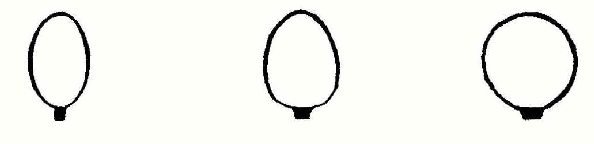 123эллиптическаяширокояйцевиднаяокруглая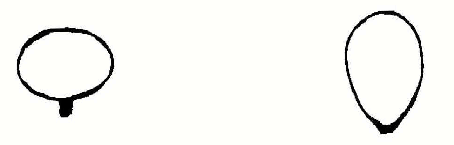 45поперечно-широкоэллиптическаяобратнояйцевидная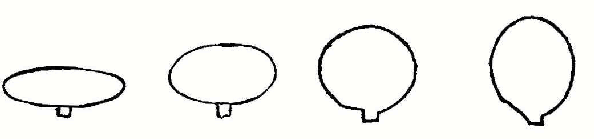 1234плоскоеокругло-плоскоеокруглоеовальное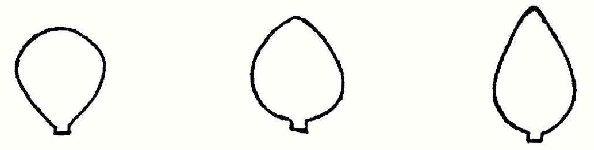 5567обратнояйцевидноеобратнояйцевидноеширокояйцевидноеконусовидное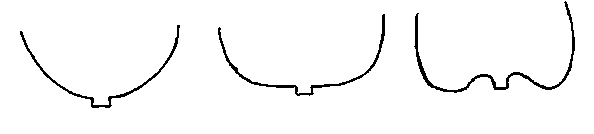 123повышающеесяровноеизогнутое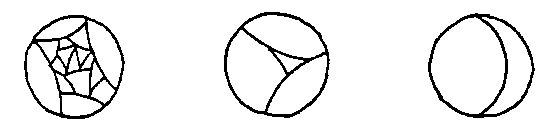 123непокрытыйчастично покрытыйпокрытый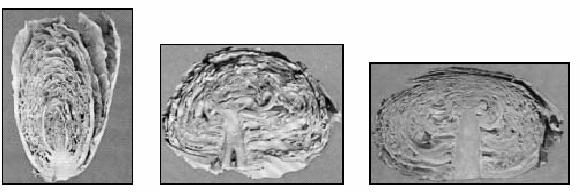 135очень рыхлыйрыхлыйсредней плотности79плотныйочень плотный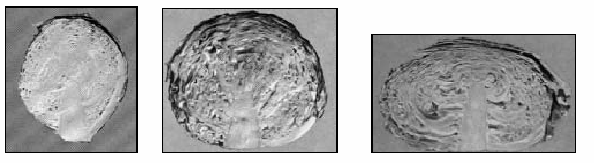 357тонкаясредняягрубаястепень выраженностиотносительная длина внутренней кочерыги по сравнению с длиной кочанаиндекскороткаядо 1/83средней длиныдо 1/45длиннаядо 1/27Поддержание расыПоддержаниеНа агаровой среде при 20°CРазмножениеПутем внесения порций агара в жидкость. Данную смесь необходимо перемешать до гомогенностиПроведение испытанияСтадия роста растенияМолодые растения, около двух недель после посеваТемператураПримерно 25°CОсвещениеНормальные тепличные условияМетод выращиванияСемена высевают в торфяную почву, при температуре 12-14°C в дневное время и 10-12°C в ночноеМетод инокуляцииМолодые растения вынимают из почвы и их корни выдерживают в течение 5 мин в суспензии спор и частей мицелия, после этого молодые растения пересаживаютПродолжительность испытанийПродолжительность испытанийот посева до инокуляции2 неделиот инокуляции до наблюденияПервый учет симптомов проводят спустя 7 дней после инокуляции, последнее наблюдение спустя 18 дней после инокуляцииЧисло растений30 ЗамечанияБолезнь является карантинной в некоторых странах. Раса 1 это распространенный патоген; другие расы встречаются очень редко№ПризнакСтепень выраженностиИндексС 1 по 36 признакиНазвание похожего (их) сорта (ов)№признакаПризнакСтепень выраженности признакаСтепень выраженности признакаНазвание похожего (их) сорта (ов)№признакаПризнакпохожий сортсорт-кандидат